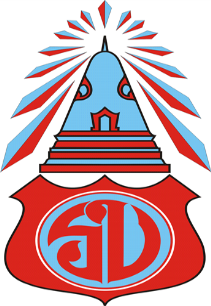 รายงานผลการดำเนินงานโครงการ/กิจกรรม..................................................ภาคเรียนที่ ………. ปีการศึกษา ………..โรงเรียนวัดราษฎร์บำรุง  อำเภอบางปลาม้า  จังหวัดสุพรรณบุรีสำนักงานเขตพื้นที่การศึกษาประถมศึกษา  สุพรรณบุรี เขต 1สำนักงานคณะการการศึกษาขั้นพื้นฐาน กระทรวงศึกษาธิการคำนำรายงานผลการดำเนินงาน โครงการ/กิจกรรม........................................................... ซึ่งดำเนินการโดยฝ่าย/กลุ่มสาระฯ.............................................................  เป็นกิจกรรม/โครงการที่สอดคล้องกับมาตรฐานการศึกษาโรงเรียนวัดราษฎร์บำรุงมาตรฐานข้อที่.......คือ..........................................................................................................  โดยมีวัตถุประสงค์การดำเนินงานเพื่อ...............................................................................................................................................................นับเป็นกิจกรรมที่มีประโยชน์ต่อ..............................................................  กิจกรรมนี้ได้รับความร่วมมือจากครูฝ่าย/กลุ่มสาระฯ......................................................................และนักเรียน.................. เป็นอย่างดีโครงการ/กิจกรรมนี้ดำเนินการตั้งแต่.............................................    และเสร็จสิ้นการดำเนินงานแล้ว	คณะผู้รับผิดชอบจึงจัดทำรายงานผลการดำเนินงานต่อผู้เกี่ยวข้องและสถานศึกษาดังรายละเอียดที่ปรากฏในข้อมูลการรายงานผลการดำเนินงานโครงการ/กิจกรรม.........................................................คณะผู้จัดทำบันทึกข้อความส่วนราชการ  	โรงเรียนวัดราษฎร์บำรุงที่ 	……………….		     		วันที่  …………………………..เรื่อง   	รายงานผลการดำเนินโครงการ/กิจกรรม ……………………………………เรียน  ผู้อำนวยการโรงเรียนวัดราษฎร์บำรุง              ด้วยข้าพเจ้า ……………………………….. จัดดำเนินโครงการ/กิจกรรม …………………………………… ขึ้น โดยมีวัตถุประสงค์เพื่อ ………………………………………………………………………………………………………                บัดนี้การจัดดำเนินกิจกรรมเสร็จสิ้นเรียบร้อยแล้ว  จึงเสนอรายงานผลการดำเนินงานตามเอกสารที่แนบมาด้วยนี้                 จึงเรียนมาเพื่อโปรดทราบและพิจารณา                                                                                     ลงชื่อ.……………………………………..                                                                                          	(  ……………………………….. )                                                                                         	  ผู้รับผิดชอบโครงการ/กิจกรรมความเห็นของผู้อำนวยการโรงเรียน 	(   ) ทราบ                     …………………………………………………………………………………………………………………………………………………………………………………………………………………………ลงชื่อ.……………………………………..(นายสัญญา   สาลีผลิน)ผู้อำนวยการโรงเรียนวัดราษฎร์บำรุง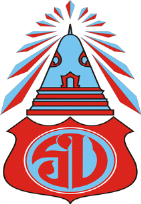 โรงเรียนวัดราษฎร์บำรุง สรุปผลการดำเนินโครงการ/กิจกรรมประจำปีการศึกษา 2562ชื่อโครงการ/กิจกรรม		 ……………………………………………..สอดคล้องกับ		 	 กลยุทธ์ สพฐ.		ที่  …….. กลยุทธ์ สพป.สพ.เขต1	ที่  ……..  				 กลยุทธ์สถานศึกษา		ที่  ……..           มาตรฐาน สพฐ.		ที่  …….. แผนงาน		          	……………………………...ผู้รับผิดชอบโครงการ/กิจกรรม	……………………………...	ตำแหน่ง ……..หน่วยงานที่รับผิดชอบ	          	โรงเรียนวัดราษฎร์บำรุงลักษณะโครงการ/กิจกรรม	 ใหม่		 ต่อเนื่องระยะเวลาดำเนินการ	          	……………………………………………….1. หลักการและเหตุผล………………………………………………………………………………………………………………………………………………………………………………………………………………………………2. วัตถุประสงค์2.1 ……………………………………………….2.2 ……………………………………………….3. เป้าหมาย	3.1 เชิงปริมาณ 	………………………………………………………………………………………………………	3.2 เชิงคุณภาพ………………………………………………………………………………………………………4. ขั้นตอนการปฏิบัติงาน5. งบประมาณและทรัพยากร	5.1 งบประมาณ	รวมเงินงบประมาณทั้งสิ้น	……….		บาท				เงินงบประมาณ			……….		บาท          		เงินนอกงบประมาณ		……….	           	บาทรายละเอียดการใช้งบประมาณ            สรุปค่าใช้จ่ายจริง                           จ่ายพอดีงบ                                   จ่ายเกินงบ         จำนวน………………………บาท                                    จ่ายน้อยกว่างบ จำนวน……………….………บาท	5.2 จำนวนผู้เข้าร่วมโครงการ	จำนวนทั้งสิ้น	…………….	คน    ประกอบด้วย	- ผู้บริหาร	จำนวน		………..		คน	- ครู		จำนวน		………..		คน		- นักเรียน	จำนวน		………..		คน6. การติดตามประเมินผล7. สรุปผลการดำเนินงานตามวัตถุประสงค์8. สรุปผลการดำเนินงานตามเป้าหมาย   	8.1. สรุปผลในภาพรวม      	ผลการดำเนินงานเมื่อพิจารณาเปรียบเทียบกับวัตถุประสงค์และเป้าหมายที่กำหนดไว้            	 ต่ำกว่ามาก   ต่ำกว่าเล็กน้อย   เท่ากัน  สูงกว่าเล็กน้อย  สูงกว่ามาก8.2  ประเมินความสำเร็จในภาพรวมคิดเป็นร้อยละ ...................(คิดจากค่าเฉลี่ยของตัวบ่งชี้ความสำเร็จ)บันทึกเพิ่มเติม.....................................................................................................................................………………………………………………………………………………………………………………..9.  การประเมินผลการปฏิบัติงาน/โครงการดีมาก 	  เมื่อประเมินแล้วอยู่ในระดับตั้งแต่ 90 %  ขึ้นไป  ดี 	  เมื่อประเมินแล้วอยู่ในระดับตั้งแต่ 75 %  ขึ้นไป            	พอใช้   	  เมื่อประเมินแล้วอยู่ในระดับ 50-75%            	ปรับปรุง  เมื่อประเมินแล้วอยู่ในระดับต่ำกว่า 50%  10.  สรุปผลการประเมินของงาน/โครงการ      	(   )  ดีมาก         (  )  ดี   	       (   )  พอใช้       	(   )  ปรับปรุง11. ความพึงพอใจของผู้เกี่ยวข้องคิดเป็นร้อยละ.................... (1.ผู้บริหารและครู 2.นักเรียน 3.ผู้ปกครอง/ชุมชน)
12. จุดเด่นของแผนงาน/โครงการ/กิจกรรมครั้งนี้.................................................................................................................................................................................................................................................................................................................................................... 13. จุดที่ควรพัฒนาของแผนงาน/โครงการ/กิจกรรมครั้งนี้....................................................................................................................................................................................................................................................................................................................................................14.  ข้อเสนอแนะเพื่อการพัฒนาแผนงาน/โครงการ/กิจกรรมครั้งต่อไป....................................................................................................................................................................................................................................................................................................................................................                                            ลงชื่อ ……………………………….…..  ผู้รับผิดชอบโครงการ/กิจกรรม                                                               ( .................................................... )ภาคผนวก			1. โครงการที่ได้รับการอนุมัติเรียบร้อยแล้ว2. คำสั่งแต่งตั้งคณะกรรมการดำเนินโครงการ			3. บันทึกข้อความเพื่อประสานงานหรือขอความอนุเคราะห์จากหน่วยงานภายใน			4. บันทึกข้อความเพื่อประสานงานหรือขอความอนุเคราะห์จากหน่วยงานภายนอก5. การประชุม พร้อมรายงานการประชุม6. คำกล่าวรายงาน คำกล่าวเปิด/ปิดงาน (ถ้ามี)7.สรุปค่าใช้จ่ายพร้อมหลักฐานการใช้เงินตามจริง8.เอกสารแสดงการประชาสัมพันธ์โครงการ (ถ้ามี)9.หนังสือขออนุญาตผู้ปกครอง (ถ้ามี)			10. แบบสอบถามหรือแบบประเมินผลโครงการ11. ภาพกิจกรรม (ก่อนดำเนินโครงการ/ระหว่างดำเนิน/ และเมื่อสิ้นสุดโครงการ)12. รายชื่อผู้เข้าร่วมโครงการกิจกรรม/ขั้นตอนการดำเนินงานระยะเวลาดำเนินการงบประมาณผู้รับผิดชอบขั้นวางแผน  ( P)ขั้นดำเนินการ  ( D )ขั้นตรวจสอบและประเมินผล  ( C )ขั้นปรับปรุง  ( A )ที่รายละเอียดกิจกรรมที่ใช้งบประมาณเป้าหมายเงินงบประมาณเงินงบประมาณเงินงบประมาณเงินงบประมาณที่รายละเอียดกิจกรรมที่ใช้งบประมาณเป้าหมายค่าตอบแทนค่าใช้สอยค่าวัสดุรวมรวมงบประมาณรวมงบประมาณรวมงบประมาณที่ตัวบ่งชี้สภาพความสำเร็จ / ชิ้นงานวิธีการวัดเครื่องมือที่ใช้ประเมินที่วัตถุประสงค์แผนงาน/โครงการ/กิจกรรมสภาพความสำเร็จสภาพความสำเร็จหมายเหตุที่วัตถุประสงค์แผนงาน/โครงการ/กิจกรรมบรรลุไม่บรรลุหมายเหตุ123ที่เป้าหมายแผนงาน/โครงการ/กิจกรรมสภาพความสำเร็จสภาพความสำเร็จผลการดำเนินงานที่เป้าหมายแผนงาน/โครงการ/กิจกรรมบรรลุไม่บรรลุผลการดำเนินงานเชิงปริมาณเชิงปริมาณ1.2.เชิงคุณภาพเชิงคุณภาพ1.2.ตัวบ่งชี้ความสำเร็จตัวบ่งชี้ความสำเร็จ1.2.ที่รายการประเมินผลการปฏิบัติงานผลการปฏิบัติงานผลการปฏิบัติงานผลการปฏิบัติงานที่รายการประเมินดีมากดีพอใช้ปรับปรุง1ผลการปฏิบัติงาน/โครงการ บรรลุตามวัตถุประสงค์2ความพอใจในผลสำเร็จผลของการปฏิบัติงาน/โครงการ ตามเป้าหมาย3งบประมาณในการปฏิบัติงาน/โครงการ4ความร่วมมือของผู้ร่วมงานในการปฏิบัติงาน/โครงการ5ระยะเวลาในการดำเนินงานสรุปผลการปฏิบัติงาน ( ใช้ค่าฐานนิยม : mode)สรุปผลการปฏิบัติงาน ( ใช้ค่าฐานนิยม : mode)